ГРАФИК РАБОТЫ АДМИНИСТРАЦИИ на 2023-2024 учебный год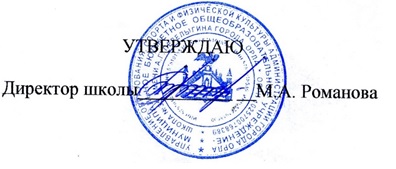 Приказ № 68/5-д от 25.08.2023 г.Ф.И.О.ДолжностьПонедельникВторникСредаЧетвергПятницаРоманова МаринаАлександровна Директор 8.00.-17.00.8.00.-17.00.8.00.-17.00.8.00.-17.00.8.00.-17.00.Барсукова НатальяВасильевна Зам. директора по УВР8.00.-17.00.8.00.-17.00.9.00.-18.00.Деж. адм. 2 смена8.00.-17.00.8.00.-17.00.Деж. адм.1 смена.Гринева Елена Алексеевна Методист9.00.-18.00.Деж. адм. 2 смена8.00.-17.00.8.00.-17.00.Деж. адм.1 смена.8.00.-17.00.8.00.-17.00.Калашникова Наталья Викторовна Зам. директора по ВР8.00.-17.00.Деж. адм.1 смена.8.00.-17.00.8.00.-17.00.9.00.-18.00.Деж. адм. 2 смена8.00.-17.00.Мельников Александр Станиславович  Зам. директора по АХР8.00.-17.00.8.00.-17.00.Деж. адм. 2 смена.8.00.-17.00.8.00.-17.00.Деж. адм.1 смена.8.00.-17.00.Новикова Светлана Юрьевна Методист8.00.-17.00.8.00.-17.00.Деж. адм.1 смена.8.00.-17.00.8.00.-17.00.9.00.-18.00.Деж. адм. 2 смена